Информационно-правовое обеспечение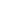 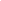 Письмо Министерства экономического развития РФ от 31 октября 2013 г. N 23782-ПК/Д23и "О полномочиях по принятию решений о согласовании местоположения границ лесных участков в составе земель лесного фонда"29 января 2014Минэкономразвития России в целях установления единообразной правоприменительной практики относительно полномочий по согласованию местоположения границ лесных участков, в составе земель лесного фонда, а также смежных с ними земельных участков сообщает.Согласно части 1 статьи 39 Федерального закона от 24 июля 2007 г. N 221-ФЗ "О государственном кадастре недвижимости" (далее - Закон о кадастре) местоположение границ земельных участков подлежит в установленном Законом о кадастре порядке обязательному согласованию с лицами, указанными в части 3 данной статьи Закона о кадастре (в случае, если в результате кадастровых работ уточнено местоположение границ земельного участка, в отношении которого выполнялись соответствующие кадастровые работы, или уточнено местоположение границ смежных с ним земельных участков, сведения о которых внесены в государственный кадастр недвижимости).В соответствии с частью 3 статьи 39 Закона о кадастре согласование местоположения границ проводится с лицами, обладающими смежными земельными участками на праве:собственности (за исключением случаев, если такие смежные земельные участки, находящиеся в государственной или муниципальной собственности, предоставлены гражданам в пожизненное наследуемое владение, постоянное (бессрочное) пользование либо юридическим лицам, не являющимся государственными или муниципальными учреждениями либо казенными предприятиями, в постоянное (бессрочное) пользование);пожизненного наследуемого владения;постоянного (бессрочного) пользования (за исключением случаев, если такие смежные земельные участки предоставлены государственным или муниципальным учреждениям, казенным предприятиям, органам государственной власти или органам местного самоуправления в постоянное (бессрочное) пользование);аренды (если такие смежные земельные участки находятся в государственной или муниципальной собственности и соответствующий договор аренды заключен на срок более чем пять лет).В силу части 1 статьи 8 Лесного кодекса Российской Федерации (далее - Лесной кодекс) лесные участки в составе земель лесного фонда находятся в федеральной собственности.Пунктом 2 статьи 9 Земельного кодекса установлено, что управление и распоряжение земельными участками, находящимися в собственности Российской Федерации (федеральной собственности), осуществляет Российская Федерация.Полномочия собственника в части согласования местоположения границ лесных участков в составе земель лесного фонда статьей 83 Лесного кодекса не переданы Российской Федерацией органам государственной власти субъектов Российской Федерации.Таким образом, по мнению Минэкономразвития России, согласование местоположения границ лесных участков в составе земель лесного фонда должно осуществляться федеральным органом исполнительной власти, осуществляющим полномочия собственника в отношении федерального имущества, то есть Росимуществом.Необходимо отметить, что согласно части 4 статьи 39 Закона о кадастре в согласовании местоположения границ от имени органа государственной власти или органа местного самоуправления вправе участвовать представитель данного органа, уполномоченный на такое согласование доверенностью, составленной на бланке данного органа и заверенной печатью и подписью руководителя данного органа. Нотариальное удостоверение такой доверенности не требуется.Прошу довести настоящее письмо до территориальных органов и подведомственных организаций Федеральной службы государственной регистрации, кадастра и картографии.Дополнительно сообщаем, что соответствующая позиция направлена письмом в Росимущество.